　　　　　　　　　201６伊佐ふるさとまつり　ステージ部門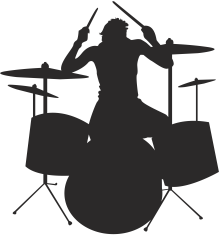 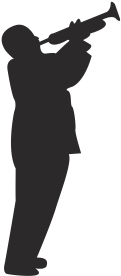 出　演　申　込　書　秋の一大イベントである「伊佐ふるさとまつり」のステージで、踊り・ダンスや演奏などを披露してくださる個人・団体を募集します。イベント開催日時や募集内容は次のとおりです。＜日時＞平成28年11月12日（土）、13日（日）　2016伊佐ふるさとまつりステージ10：00～16：00の間で各団体20～30分程度＜場所＞伊佐市菱刈農村公園内　野外音楽堂＜募集対象＞日頃から踊り・ダンスや演奏などの活動に取り組まれ、活動発表の場を求めている個人・団体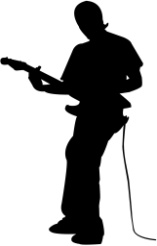 ＜募集内容＞①踊り・ダンス　②演奏（太鼓、バンド、吹奏楽など）　③その他（演劇など）※応募多数の場合は抽選とさせていただきます。参加が決まりましたら、別途通知いたします。※各団体の持ち時間は20～30分程度とします。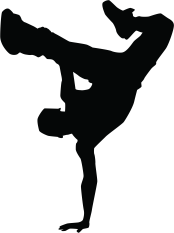 ＜申込期限＞平成28年9月2日（金）＜申込み・問合せ先＞市役所農政課農政第２係（菱刈庁舎）　23-1311　※裏面にも記入をお願いします。※申し込み時点では大まかな内容で結構です。※出演が決定しましたら10月ごろ「出演時間予定表」と「出演票」を送付しますので、詳しい内容は出演票を提出して下さい。2016伊佐ふるさとまつりステージ部門＜出演申込書＞2016伊佐ふるさとまつりステージ部門＜出演申込書＞2016伊佐ふるさとまつりステージ部門＜出演申込書＞2016伊佐ふるさとまつりステージ部門＜出演申込書＞2016伊佐ふるさとまつりステージ部門＜出演申込書＞2016伊佐ふるさとまつりステージ部門＜出演申込書＞2016伊佐ふるさとまつりステージ部門＜出演申込書＞2016伊佐ふるさとまつりステージ部門＜出演申込書＞申請年月日　　　年　　月　　日　　　年　　月　　日　　　年　　月　　日申請者欄フリガナフリガナ申請者欄団体名団体名申請者欄フリガナフリガナ申請印申請印申請者欄氏名氏名申請者欄住所(〒　　　―　　　　)(〒　　　―　　　　)(〒　　　―　　　　)(〒　　　―　　　　)(〒　　　―　　　　)(〒　　　―　　　　)(〒　　　―　　　　)(〒　　　―　　　　)(〒　　　―　　　　)(〒　　　―　　　　)申請者欄住所都道府県市区町村 申請者欄住所申請者欄電話―　　 　　――　　 　　――　　 　　――　　 　　―FAX―　　　　  ――　　　　  ――　　　　  ――　　　　  ――　　　　  ―演奏・発表時間団体名ふりがな（　　　　　　　　　　　　　　　　　）参加予定人数　　　　　　分団体名ふりがな（　　　　　　　　　　　　　　　　　）　　　　　　人代表者名連絡先曲名・演目など、現時点でわかる範囲で記入してください。＜記入例＞①　おはら節②　はんや節③　検討中曲名・演目など、現時点でわかる範囲で記入してください。＜記入例＞①　おはら節②　はんや節③　検討中曲名・演目など、現時点でわかる範囲で記入してください。＜記入例＞①　おはら節②　はんや節③　検討中曲名・演目など、現時点でわかる範囲で記入してください。＜記入例＞①　おはら節②　はんや節③　検討中②曲名・演目など、現時点でわかる範囲で記入してください。＜記入例＞①　おはら節②　はんや節③　検討中曲名・演目など、現時点でわかる範囲で記入してください。＜記入例＞①　おはら節②　はんや節③　検討中③曲名・演目など、現時点でわかる範囲で記入してください。＜記入例＞①　おはら節②　はんや節③　検討中曲名・演目など、現時点でわかる範囲で記入してください。＜記入例＞①　おはら節②　はんや節③　検討中④曲名・演目など、現時点でわかる範囲で記入してください。＜記入例＞①　おはら節②　はんや節③　検討中曲名・演目など、現時点でわかる範囲で記入してください。＜記入例＞①　おはら節②　はんや節③　検討中⑤演目、メンバーなどのアピールを簡単で結構ですので、記入してください。演目、メンバーなどのアピールを簡単で結構ですので、記入してください。演目、メンバーなどのアピールを簡単で結構ですので、記入してください。演目、メンバーなどのアピールを簡単で結構ですので、記入してください。希望日時（12日・午前）　　（12日・午後）　　（13日・午前）　　（13日・午後）希望日に○を付けて下さい。希望日に添えない場合は、連絡先へ直接ご相談させていただきます。（12日・午前）　　（12日・午後）　　（13日・午前）　　（13日・午後）希望日に○を付けて下さい。希望日に添えない場合は、連絡先へ直接ご相談させていただきます。（12日・午前）　　（12日・午後）　　（13日・午前）　　（13日・午後）希望日に○を付けて下さい。希望日に添えない場合は、連絡先へ直接ご相談させていただきます。○　楽器・用具などの運搬について　　　必要　　・　　必要なし　　・　　未定○　出演者が持参するもの／事務局で準備が必要なもの（例.CD・カセットテープ持参／マイク一本・イス一台必要）